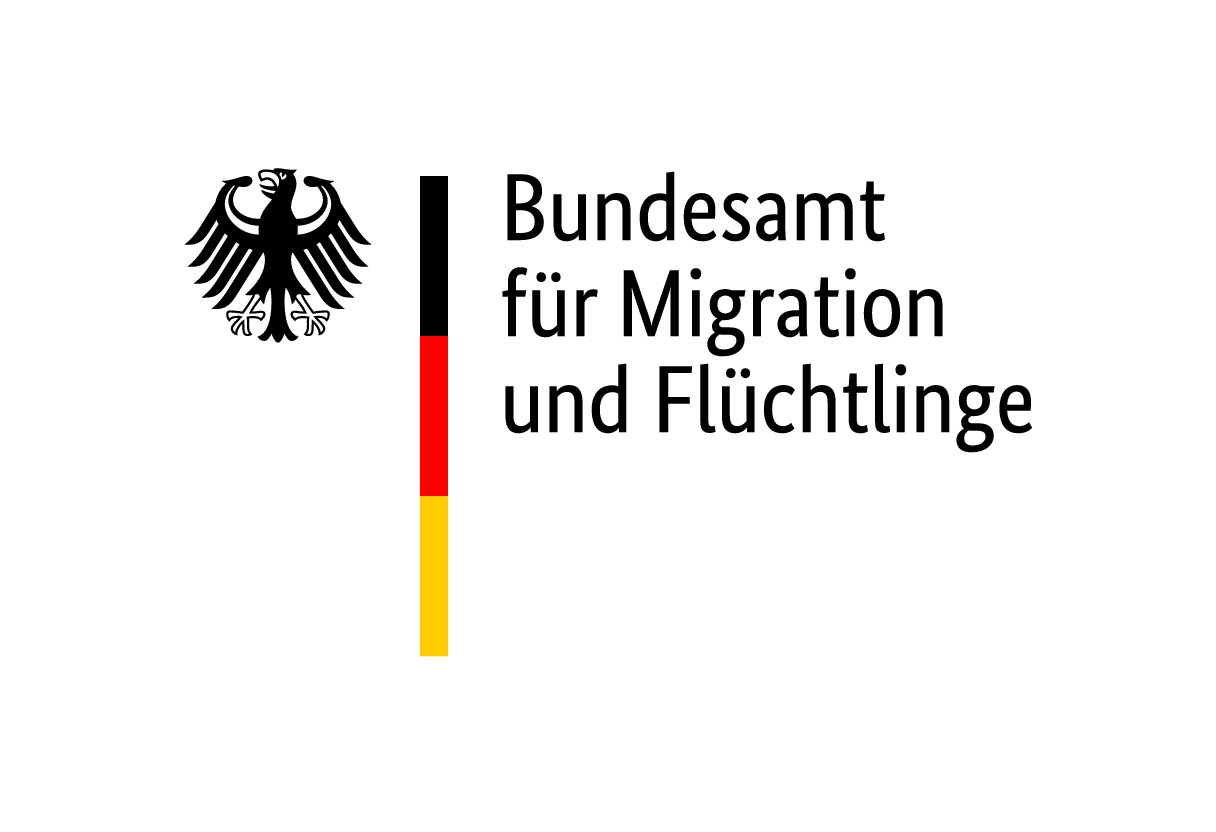 Ich beantrage die Rückerstattung von 50 Prozent des geleisteten Kostenbeitrags im Berufssprachkurs, da ich die Zertifikatsprüfung innerhalb von zwei Jahren nach Ausstellung der Teilnahmeberechtigung bestanden habe. Als Nachweis habe ich eine Kopie meines Abschlusszertifikats beigelegt.  Wenn fehlerhafte Angaben bei der Bankverbindung zu Auszahlungen an einen falschen Empfänger führen und der Betrag nicht wiederbeschafft werden kann, behält sich das Bundesamt Schadensersatzforderungen mindestens bis zur Höhe des Überweisungsbetrages vor.Ich versichere, dass ich alle Angaben vollständig und richtig gemacht habe. Ich bin mir bewusst, dass falsche Angaben zur Ablehnung des Antrags oder, bei späterer Feststellung, zum Widerruf der Rückerstattung führen können. 
%hier% %heute%Ort, Datum										 UnterschriftNUR VOM BAMF AUSZUFÜLLEN:Bundesamt für Migration und Flüchtlinge Herr        FrauPersonenkennziffer des Bundesamtes %person.student_deufoev_pkz%Personenkennziffer des Bundesamtes %person.student_deufoev_pkz%Name%nachname%Vorname%vorname%Geburtsdatum%geburtsdatum%Straße/Hausnummer%strasse%Postleitzahl%plz%Ort%ort%ggf. wohnhaft bei (c/o) %person.address.co%     E-Mail-Adresse%person.email_address.email_address%Telefon-Nr.%person.phone.number%IBAN %person.bank_account.iban%BIC%person.bank_account.bic%Geldinstitut mit Ortsangabe%person.bank_account.bank_name%Kontoinhaber (falls abweichend vom Antragsteller) %person.bank_account.tenant_name%Kontoinhaber (falls abweichend vom Antragsteller) %person.bank_account.tenant_name%Kontoinhaber (falls abweichend vom Antragsteller) %person.bank_account.tenant_name%Name oder Trägernummer des Kursträgers%wir%, %tkz_berd%Name oder Trägernummer des Kursträgers%wir%, %tkz_berd%Kursnummer (soweit bekannt)
%course.course_deufoev_kennung%Zielsprachniveau des besuchten Kurses: Zielsprachniveau des besuchten Kurses: Zielsprachniveau des besuchten Kurses: Höhe des Kostenbeitrags      EUR     Ich beantrage die Rückerstattung von (50% des gezahlten Kostenbeitrags)
      EUR  Ich beantrage die Rückerstattung von (50% des gezahlten Kostenbeitrags)
      EUR  rechnerisch richtig:sachlich richtig:rechnerisch richtig:sachlich richtig:rechnerisch richtig:sachlich richtig:Datum, Unterschrift, NamensstempelDatum, Unterschrift, NamensstempelBeleg erfasst in M1Belegnummer: 		_____________________
Beleg geprüft und genehmigt:Beleg erfasst in M1Belegnummer: 		_____________________
Beleg geprüft und genehmigt:Beleg erfasst in M1Belegnummer: 		_____________________
Beleg geprüft und genehmigt:Datum, Unterschrift, NamensstempelDatum, Unterschrift, Namensstempel